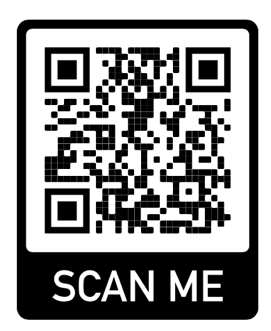 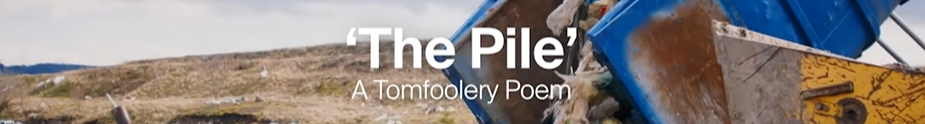 1) Watch the video and listen to the poem.
 "The Pile" Tomfoolery x Ecoalf (Español) - YouTube2) What’s the message behind this poem?3) Do some QUICK research on ECOALF. Type of company/location/name/logo etc 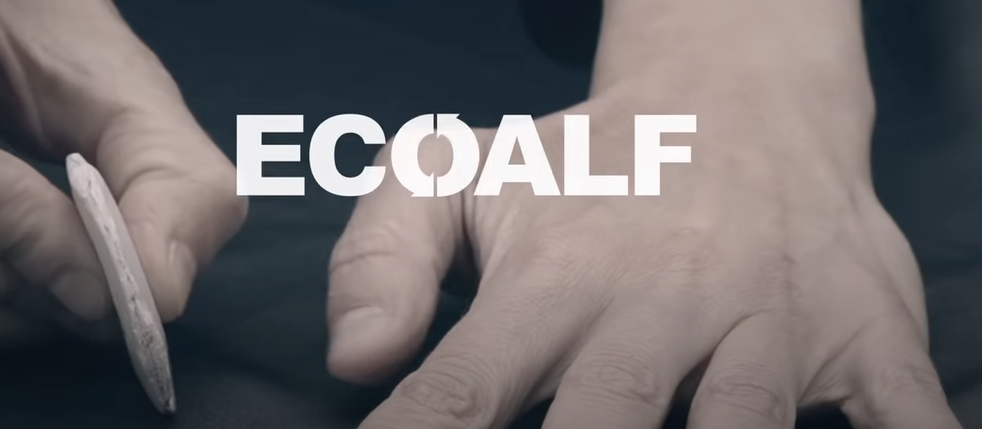 4) Vocabularya) List some different types of clothingb) Do you remember different words for to throw away - clothingc) WORDS to REMEMEBER from the poemevery fibre of our beaniemade from intricate textilesto be versatileto spellbind and beguilea land filled and defiledto rethink consumption levelsto break vile habitsdon’t chuck it on the piled) Give an adequate translation.Lebensdauer eines Produktsstarker PreisabfallSpontankäufe fördernauf der Mülldeponie landenungetragene KleidungKleidertauschKleider flickendas entspricht in etwa 150 Milliarden Kleidungsstücken pro JahrMenschen kaufen jährlich etwa 80 Milliarden Kleidungsstückeim Durchschnitt wir jedes Teil sieben Mal getragen, bevor es weggeworfen wird73 % der ausrangierten Kleidungsstücke werden deponiert oder verbranntdas Färben von Textilien ist der zweitgrößter Wasserverschmutzer5) Discussion time. The impact of our daily habits on the environment"It is my hope for every country, from far away to my fair isle. That we rethink consumption levels, and habits break that are so vile. If you agree,start this Black Friday, have a go, give it a trial.And let’s build a world together, where we don’t chuck it on the pile."Explain: mentality of buy/toss, buy /tossBreak the habit, not the planetCan you think of small steps to be taken in your life?KompetenzenRezeption, Mündliche Produktion, mündliche Interaktion NiveauB1/B1+ThemenbereichePersönliches Lebensumfeld, UmweltMethodenEinzelarbeit, Partnerarbeit, Zeitbedarf2 EinheitenEingangsvoraus-setzungenS/S verfügen über Basiswortschatz zum Themengebiet Umgangsformen, Arbeitswelt, TabuthemenMaterialienHandoutQuellenEigene Idee.
Bilder sind Werbesujets von der Ecoalf Website.TechToolsMan kann diese Idee auch digital durch die Nutzung von Breakout Räumen in MS Teams oder Zoom umsetzen.
Noch perfekter wäre eine Umsetzung mit wonder, da die Lehrperson die Paare und Gruppen besser überblicken kann.